Я шагаю по Москве03.05-04.05.19   1 день
06-00 - выезд из Иванова от пл. Революции
Прибытие в Москву. Приглашаем вас на незабываемую прогулку по водной глади красавицы Москвы-реки! Во время прогулки вы полюбуетесь видами города с нового ракурса - с воды и услышите экскурсию. Во всей красе вашему взору предстанут Кафедральный Соборный храм Христа Спасителя, Московский Кремль, шедевр русской архитектуры и для многих символ России - Храм Василия Блаженного, старейшая монашеская обитель города - Новоспасский монастырь и многое другое.Неповторимый вид города с реки обеспечит Вам эстетическое удовольствие. Обед в кафе.Экскурсия на ВДНХа. Во время экскурсии по ВДНХ Вы сможете узнать историю создания всемирно известной выставки, увидеть обновленные фонтаны и павильоны, побывать в самых загадочных и потайных уголках и местах ВДНХ.Во время экскурсии на ВДНХ экскурсоводы расскажут про подземное убежище, историю и назначение убежища, про изображение на арке Южного входа и многие другие мифы и легенды ВДНХ. На экскурсии Вы узнаете много нового про знаменитые фонтаны, которые сохранились с советских времен, и про внутреннее и наружное убранство павильонов.Посещение Москвариума ( по желанию за доп. плату 1000 руб/чел).В аквариумах представлена морская и пресноводная фауна от озера Байкала до Галапагосских островов, от исландских фьордов до Большого Барьерного рифа, от Гренландии до Камчатки. Здесь поселились более восьми тысяч животных, в том числе 500 видов рыб — от мелких коралловых обитателей до трехметровых акул и русского осетра. В их числе пресноводные рыбы, включая осетровых и обитателей малых рек России (таких как колюшка, шиповка, горчак); фауна Белого моря, включая косяк пеляди в 400 голов; редкие экзотические экземпляры со всех концов мира — икромечущие карпозубые, акула-лопата, скаты-бычерылы, морские коньки, панцирные щуки; живые каракатицы и холодноводные кузовки из южной части Индийского океана.Размещение в гостинице.Выезд на экскурсию по вечерней Москве  с посещением фонтанов столицы.В ходе экскурсии вы сможете познакомиться с панорамой вечерней Москвы - города неоновых огней. Вы узнает о вечерней жизни столицы, проедете по его улицам и бульварам, осмотрите, освещенные огнями многомиллионный мегаполис, историко-архитектурные памятники, услышите рассказ об истории освещения Москвы. Главное в этой экскурсии знакомство с фонтанами столицы. Первые фонтаны в Москве появились на территории помещичьих усадеб и дворцов. Только в 30-х годах XX века фонтаны стали строить для украшения города. Сегодня в Москве имеется 700 фонтанов, которые работают только в летний сезон, с конца апреля до октября. Когда-то Александр Сергеевич Пушкин написал: «Летят алмазные фонтаны с веселым шумом к облакам…». Правда, эти строчки он посвятил не московским фонтанам, а фонтанам старинного Петербурга. Но смеем Вас заверить, что фонтаны Москвы по своей красоте ничем не уступают даже Российской столице фонтанов – Петродворцу. И Вы сможете в этом убедиться сами отправившись с нами на эту удивительную экскурсию.Возвращение в гостиницу.2 день.Завтрак в гостинице "шведский стол" Выезд в Московский зоопарк.Москва всегда гордилась своим зоопарком. Более тысячи видов животных, птиц и рыб встречают посетителей своей красотой.Московский зоопарк - старейший и самый большой в нашей стране. За более чем вековую историю своего существования он много раз изменялся, причем только в лучшую сторону - велись значительные реконструкции, фонд животных парка регулярно пополнялся как экзотическими видами, так и более привычными.Сейчас здесь можно увидеть огромное разнообразие представителей фауны. Фламинго, белые медведи, олени, верблюды и даже жираф всегда готовы покрасоваться перед посетителями. Особенно в Московском зоопарке понравится маленьким путешественникам, ведь только здесь они смогут увидеть столько животных, сколько они никогда не видели. Свободное время в зоопарке.Экскурсия по Красной площади во время которой Вы познакомитесь с Храмом Василия Блаженного, Александровским садом и пройдетесь  по Верхним Торговым рядам.Обед в кафе города.Посещение легендарного магазина Детский мир с новой смотровой площадкой откуда открываются замечательные виды на исторический центр Москвы. Вы увидите многоцветные городские пейзажи, исторический центр, причём желающие смогут  посмотреть на окрестности в подзорную трубу.Прогулка с экскурсоводом по легендарному парку "Зарядье".Зарядье - уникальное историческое место Москвы. Это настоящее чудо инженерной мысли и шедевр ландшафтного дизайна, подобных которым нет в России. Здесь находится лучшая видовая площадка столицы - уникальный Парящий мост, с которого открываются невероятные виды на Кремль, Васильевский спуск и панорамы Москвы-реки. Во время прогулки Вас ждет много интересного. 18-00 Выезд домой.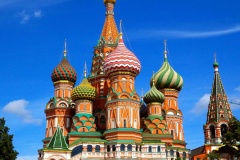 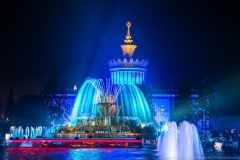 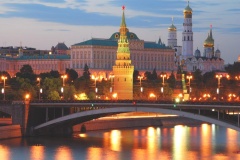 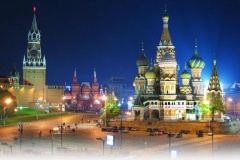 Стоимость тура6500 руб/человек - взрослый6100  руб/человек - пенсионеры, дети до 17 лет, студенты очной формы обучения